Проект № 630 від 16.05.2018                                                                                      УКРАЇНАОСТРОЗЬКА МІСЬКА РАДА РІВНЕНСЬКОЇ ОБЛАСТІ(сьомого скликання)	___ ____________ 2018р 			                             № ____Про внесення змін до  рішення Острозької міської ради № 533 від 24.11.2017 «Про внесення змін у рішення Острозькоїміської ради № 301 від 23.12.2016 «Прозатвердження «Міської програми охорони навколишнього природньогосередовища на 2017-2021 роки»      З метою придбання спецтехніки на умовах співфінансування по проекту «Придбання спецтехніки (сміттєвоз) з боковою загрузкою для м. Острога Рівненської області», поліпшення якості комунальних послуг та подальшого благоустрою міських територій, відповідно п.22 ч.1 ст.26 Закону України “Про місцеве самоврядування в Україні”,  відповідно до Закону України «Про охорону навколишнього природного середовища України», за  погодженням з постійними комісіями, Острозька міська рада                                                  В И Р І Ш И Л А :     1. Внести зміни до додатку № 2 «Заходи щодо реалізації міської програми охорони навколишнього природного середовища на 2017 -2021 роки» Міської програми охорони навколишнього природного середовища на 2017-20 21 роки, схваленої рішенням Острозької міської ради №533 від 24.11.2017, а саме:      - у розділ ІV «Екологічно безпечне поводження з відходами виробництва, побутовими відходами»  п.3.2.1. «Придбання спецтехніки (сміттєвоз) з боковою загрузкою для м. Острога Рівненської області» передбачити фінансування з державного бюджету на 2018 рік в сумі 1349,0000 тис. грн та 150,0000 тис. грн. з місцевого бюджету.  2. Фінансовому управлінню при формуванні міського бюджету передбачити кошти на фінансування даного заходу у межах наявних фінансових ресурсів. 3. Контроль за виконанням цього рішення   доручити постійним комісіям з питань житлово-комунального господарства, екології, торгівлі та побуту, бюджету, фінансів, податкової та регуляторної політики і секретарю Острозької міської ради Ткачуку І. І. а організацію його виконання – заступнику міського голови Лисому А. М.  Міський голова                                                                       О. Шикер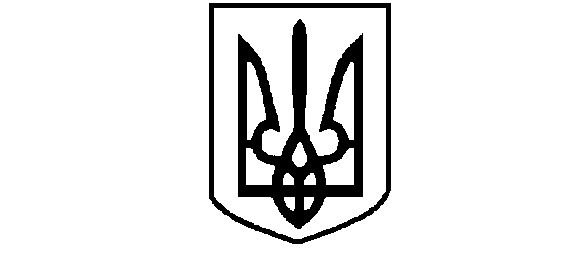 